                                                                                                                                                                                     EK :5DURUM BİLDİRİR TEK HEKİM SAĞLIK RAPORUAçıklamalar : (*) Bulgular bölümünde kişinin sağlık durumuna göre dikkat edilmesi gerekli görülen hususlar belirtilir.       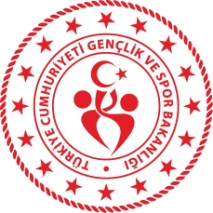 ÇORUM İLİ TOPLUM SAĞLIĞI MERKEZİ………….AİLE HEKİMLİĞİ BİRİMİ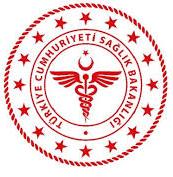 BAŞVURU SAHİBİNİN : BAŞVURU SAHİBİNİN : Adı ve Soyadı : T.C. Kimlik No :Baba Adı : Cinsiyeti :Doğum Tarihi : Tel :Kurumu ve Görevi :Online Protokol No :Rapor Tarihi :Rapor No:Adres :Adres :ICD KODU VE TANI(LAR) :BULGU(LAR) :*GENEL TIBBI DEĞERLENDİRME KARARI :Yukarıda bilgileri bulunan şahsın düzenlemiş olduğu bilgi formu ve ….../….../ 2020 tarihinde yapılan fizik muayenesi sonucunda:Hastalığı bulunmadığını bildirir kanaat raporudur.Tanı ve bulgular kısmında yer alan hastalıkların bulunduğunu bildirir hekim kanaat raporudur.İleri Tetkik için üst basamak sağlık kuruluşunda değerlendirilmesi ugundur.HEKİM-KAŞE-İMZA